[Check against delivery]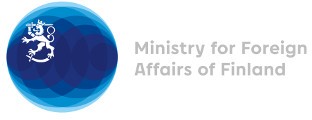 39 Session of the UPR working group Recommendations by Finland to Thailand10 November 2021Finland welcomes the engagement of Thailand in the UPR process and wishes to recommend the following: to review the usage of lese majesty legislation in its entirety and especially against minors to comply with international human rights standards, including the Convention of the Rights of the Child.to include the right to non-discrimination of people of diverse sexual orientations and gender identities in sexual health education.to adopt national legislation criminalizing torture and enforced disappearance, and recognize the rights of victims.to guarantee the right to access adequate standard of health services for all, including sex workers. Thank you. 